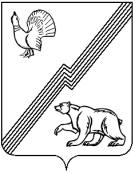 АДМИНИСТРАЦИЯ ГОРОДА ЮГОРСКАХанты-Мансийского автономного округа – Югры ПОСТАНОВЛЕНИЕот 09 апреля 2020 года										№ 529О внесении изменения в постановление администрации города Югорска от 25.01.2018 № 204 «Об утверждении Порядка предоставления дополнительного образования в городе Югорске посредством персонифицированного финансирования»В соответствии с приказом Департамента образования и молодежной политики                 Ханты-Мансийского автономного округа - Югры от 04.08.2016 № 1224 «Об утверждении Правил персонифицированного финансирования дополнительного образования детей                           в Ханты-Мансийском автономном округе – Югре», с целью уточнения условий использования сертификата дополнительного образования:1. Внести в приложение 1 к постановлению администрации города Югорска                      от 25.01.2018 № 204 «Об утверждении Порядка предоставления дополнительного образования  в городе Югорске посредством персонифицированного финансирования» (с изменениями                  от 22.01.2019 № 125) изменение:1.1. Пункт 41 раздела VI дополнить подпунктом 10 следующего содержания:«10) число актуальных сертификатов дополнительного образования действующих                       в соответствующем году меньше максимального числа действующих сертификатов дополнительного образования на соответствующий год, установленного муниципальной программой персонифицированного финансирования.».2. Опубликовать постановление в официальном печатном издании города Югорска                   и разместить на официальном сайте органов местного самоуправления города Югорска.3. Настоящее постановление вступает в силу после его официального опубликования. Глава города Югорска                                                                                                 А.В. Бородкин